Preparation of Papers in a Two-Column Format forSWARM 2015 with Word FileTaro Keisoku1† and Hanako Seigyo21Department of Xxx, University of Xxxx, Kyoto, Japan(Tel : +81-2-000-0000; E-mail: taro@xxx.ac.jp)2Department of Yyy, Yyyy University, Kyoto, Japan(Tel : +81-3-000-0000; E-mail: hanako@yyyy.ac.jp)Abstract: This template provides a sample format of final manuscripts for SWARM 2015. It also provides instructions to authors for completing the final manuscripts which will be included in the conference Proceedings. This template is available for abstracts, short and full papers..Keywords: Selected keywords relevant to the subject. 1. INTRODUCTIONEach paper must be divided into two parts. The first part includes the title, authors' name, abstract and keywords. The second part is the main body of the paper.2. PAPER SIZE AND FORMATThe size of the manuscript must be A4 and should be typed in two columns with single spacing. There are three options for submission: full paper, short paper or abstract. The only difference between the formats of these options is the number of maximum pages. Full papers and short papers have an 8-page or a 4-page maximum length and should report on new unpublished work. Surveys are also welcomed as full papers.  Abstracts are limited to 2 pages and can report on previously published work with the expectation of offering new viewpoints on that work. See conference website for detail.Left margin	20mmRight margin	20mmTop margin	25mmBottom margin	25mmColumn width	80mmSubmitted papers MUST BE in Portable Document Format (PDF).  NO OTHER FORMATS WILL BE ACCEPTED.  The size of the PDF file to be sent electronically should not exceed four megabytes (4 MB), regardless of the number of pages. 3. Fonts and style4.1 First partThe first part includes the paper title, authors’ name, abstract, and keywords, all of them in Times Roman or similar font. The font size of the title, authors’ name, affiliation, abstract, and keywords are bold 12pt, 11pt, 10pt, 10pt, and 10pt, respectively.4.2 Paper bodyThe second part consisting of the body of the paper must be edited in double column format, with each column 80mm width and separated by 10mm. The top-level heading, usually called section, numbered in Arabic numerals, shall appear centered on the column with Times Roman capital bold 11pt. The numbered level-two heading starts from the left in Times Roman bold 10pt font.  The main text uses Times Roman 10pt font with single spacing. The first line of a new paragraph is indented by 4mm.4. Figures, tables, and equations4.1 Figures and tablesPlace figures and tables at the top or bottom of columns. Avoid placing them before their first mention in the text. Large figures and tables may span across both columns. Scanned images (e.g., line art, photos) can be used if the output resolution is at least 600dpi.Figure captions should be below the figures; table captions should be above the tables. They should be referred to in the text as, for example, Fig. 1, or Figs. 1 to 3.Table 1 Caption should be placed above the table.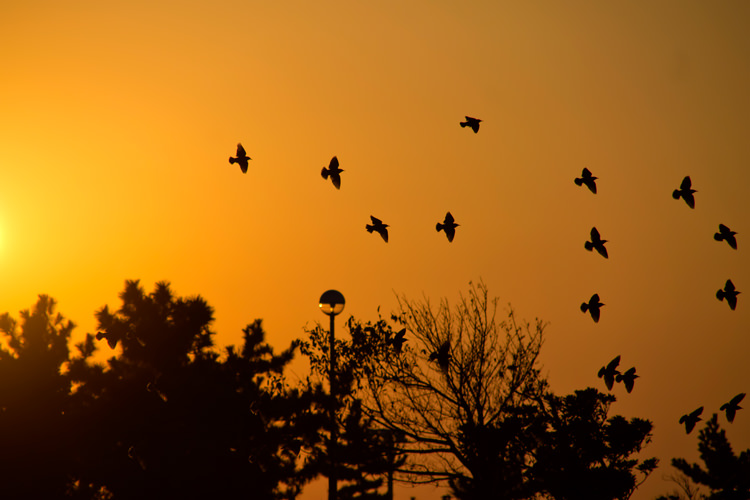 Fig.1 Caption should be placed below the figure.4.2 EquationsEquation numbers should be Arabic numerals enclosed in parentheses on the right-hand margin. They should be cited in the text as, for example, Eq. (1), or Eqs. (1) to (3). Equations start from the left of the column. Punctuate equations with commas or periods when they are part of a sentence. For example, 	(1)where 𝑥 is the state vector.4.3 ReferencesReferences should appear in a separate bibliography at the end of the paper, with items referred to with numerals in square brackets [1, 3-5]. Times New Roman 10pt is used for references.5. PAGE NUMBERSDo not put page numbers in the manuscript PDF.References[1] SWARM 2015 Website, “http://www.ohk.hiroshima-u.ac.jp/SWARM2015/”[2] T. Keisoku, “XXX Control of Nonlinear Systems”, International Journal of YYY, Vol. 99, No. 99, pp. 123-456, 2012.[3] H. Seigyo, ZZZ Handbook, SICE, Tokyo, 2012[4] T. Keisoku, “Measurement Method using ABC Sensor”, Transaction of EFG, Vol. 00, No. 1, pp. 1-9, 2012.[5] H. Seigyo, “SSS Intelligent Systems”, International Journal of VVV, Vol. 12, No. 5, pp. 500-600, 2012.ABC(1)150%16.3%18.2%